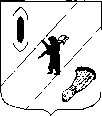 АДМИНИСТРАЦИЯ  ГАВРИЛОВ-ЯМСКОГОМУНИЦИПАЛЬНОГО  РАЙОНАПОСТАНОВЛЕНИЕ14.12.2022   № 1026О внесении изменений в постановлениеАдминистрации Гаврилов-Ямскогомуниципального района от 11.10.2017 №1125	В соответствии со статьей 47.1 Бюджетного кодекса Российской Федерации, постановлением Правительства Российской Федерации от 31.08.2016 №868 «О порядке формирования и ведения перечня источников доходов Российской Федерации»,  руководствуясь статьей 26 Устава Гаврилов-Ямского муниципального района Ярославской области,АДМИНИСТРАЦИЯ МУНИЦИПАЛЬНОГО РАЙОНА ПОСТАНОВЛЯЕТ: Внести в Порядок формирования и ведения реестра источников доходов бюджета Гаврилов-Ямского муниципального района,  утвержденный постановлением Администрации Гаврилов-Ямского муниципального района от 11.10.2017 №1125 следующие изменения:Абзац двенадцатый пункта 9 изложить в следующей редакции:« л) показатели кассовых поступлений по коду классификации доходов бюджета, соответствующему источнику дохода бюджета, принимающие значения доходов в соответствии с решением об исполнении бюджета.». 	2. Контроль за исполнением постановления возложить на заместителя Главы Администрации муниципального района – начальника Управления финансов Баранову Е.В.	3. Постановление разместить на официальном сайте Администрации Гаврилов-Ямского  муниципального района в сети Интернет.	4.  Постановление вступает в силу с момента подписания.Глава Гаврилов-Ямскогомуниципального района                                                         А.Б. Сергеичев